Date limite de candidature / Application deadline : April 08, 2019INFORMATIONS ADMINISTRATIVES / PERSONAL INFORMATIONNOM/ FAMILY NAME   :  	 Prénom (s) / Given name (s):	 Civilité / Gender:	 Nationalité / Citizenship:	 Date de naissance (jour/mois/année) / Date of birth (day/month/year) :	 Ville et pays de naissance / Place of birth (city and country):	 Addresse / Permanent postal address :	  Téléphone fixe / Home phone:	 Téléphone portable / Mobile phone:	 E-mail:	  Pays de votre diplôme actuel / Country of your current degree □ FRANCE		□ AUTRE – indiquer le pays /   OTHER – indicate the country   FORMATION SUPERIEURE / UNIVERSITY STUDIESNom de l’université / Name of the university: Département / School, Faculty, Department:Adresse de l’université / Address of the university:Diplôme en cours / Current degree pursued:  Date d’obtention du diplôme / Planned graduation date:Nombre d’années d’études universitaires au 1er septembre 2019 /Number of years of university studies as of September 1, 2019: Vos recommandants / Your recommenders:Langue maternelle / Mother tongue :Langues étrangères (et votre niveau actuel) / Foreign Languages  (and your current level) Débutant- moyen - courant (Beginner – moderate - fluent)Français / French : Anglais/English:Autres / Others:NIVEAU DE FRANÇAIS / French levelFaire remplir le formulaire à télécharger par l’un de vos professeurs / download the form for French level and ask one of your teachers to fill it out  Tous les cours du cycle ingénieur de l’ENSTA ParisTech sont enseignés en français / All courses are taught in French in the degree program ‘DiplômeIngénieur’ at ENSTA PArisTechVous sentez-vous capable de suivre un cours scientifique en français ? / Do you feel like you can already attend a scientific class taught in French ?							□ oui / yes		□ non / noSouhaitez-vous suivre des cours intensifs de français durant l’été ? / Do you wish to attend intensive French classes during the summer ?							□ oui / yes		□ non / noStages /InternshipsPrix et distinctions / Prizes and awardsActivités extra académiques /Extra curricular activities :Sports :TYPE DE SEJOUR ACADEMIQUE NON DIPLOMANTYou must choose either an academic major (1) or a research project (2)	□ PROJET DE FORMATION / Academic track    Indiquez les cours que vous envisagez de suivre (informations disponibles sur www.ensta.fr) / indicate   the classes you wish to attend (information available at www.ensta.fr) in year 2 or year 3□   ADMISSION EN ANNEE 2 / ADMISSION IN YEAR 2       (après au moins trois années d’études supérieures / after  minimum 3 years of      university studies)Pour la 2ème année du cycle ingénieur seulement / only if you apply for YEAR 2  Indiquer au moins une majeure envisagée pour la 2ème année du cycle ingénieur :Choose at least one major for YEAR 2 by ticking the appropriate box Cliquer sur le lien pour plus de details  / Click on the link for more detailshttp://www.ensta-paristech.fr/en/becoming-engineer/2nd-year-diplome-d-ingenieur-1st-year-msc/scientific-majors □ MécaniqueMechanical□ Sciences et Technologies de l'Information et de la Communication (STIC)Information and Communication Sciences and Technology □ Mathématiques appliquéesMathematicalDates de séjour du jj/mm/aaaa au jj/mm/aaaaDates of stay from dd/mm/yyyy until dd/mm/yyyy□   ADMISSION EN ANNEE 3 / ADMISSION IN YEAR 3      (après au moins 4 années d’études supérieures / after minimum 4 years of university      studies)Remplir le formulaire ‘contrat d’études de l’ENSTA ParisTech’ (à télécharger) Fill the following form signed ‘learning agreement ENSTA ParisTech’ (download the form)Indiquer la filière pour la 3ème année du cycle ingénieur :Choose a specialization for YEAR 3 by ticking the appropriate box (one box only)“Transport”□ Mobilité intelligente et ingénierie des véhicules /Smart mobility and vehicle     engineering □ Transport maritime / Maritime transport “Energy” □ Production et gestion de l’énergie / Energy production and management□ Energie électronucléaire / Nuclear energy□ Ingénierie des énergies offshore / Offshore energies engineering“Engineering Mathematics”□ Sciences de l'optimisation et des données / Optimization for data science             □ Finance quantitative / Quantitative finance□ Modélisation et Simulation / Modelling and Simulation“Systems Engineering”□ Robotique / Robotics □ Intelligence artificielle / Artificial intelligence□ Architecture et sécurité des systèmes d’information  / Information systems     management and security□ Création d’entreprise / Business creationDates de séjour du jj/mm/aaaa au jj/mm/aaaaDates of stay from dd/mm/yyyy until dd/mm/yyyy  □ PROJET DE RECHERCHE / RESEARCH PROJECTLaboratoire souhaité / Indicate one laboratory□ Unité de mécanique – UME http://ume.ensta-paristech.fr/    Department of Mechanical Engineering□ Unité de mathématiques appliquées – UMA http://uma.ensta-paristech.fr/       Department of Applied Mathematics□ Unité de chimie et procédés – UCP http://ucp.ensta-paristech.fr/    Department of Chemistry and Chemical Engineering□ Unité d'Informatique et d'Ingénierie des Systèmes – U2IS     http://u2is.ensta-paristech.fr/     Department of Computer Science and Systems Engineering □ Unité d’optique appliquée – UOA http://loa.ensta-paristech.fr/    Department of Applied Optics□ Unité d’économie appliquée – UEA http://uea.ensta-paristech.fr/    Department of Applied EconomicsDates de séjour du jj/mm/aaaa au jj/mm/aaaaDates of stay from dd/mm/yyyy until dd/mm/yyyyLOGEMENT/ HOUSING CANDIDATURE / APPLICATION J’ai l’honneur de demander mon admission comme étudiant en échange à l’Ecole nationale supérieure de techniques avancées. Je déclare l’authenticité des renseignements fournis.Je note que toute déclaration inexacte ou incomplète et comportant de mon fait falsification ou déformation entraînera annulation immédiate de ma candidature (voire révocation après éventuelle admission)I hereby apply to be admitted at ENSTA ParisTech as a non degree  student . I certify that the information provided in my application file is correct and complete.  Any incomplete or false declaration made on purpose will lead to the cancellation of my application before and after admission A ______________________, le ___________________Place                                           date Signature du candidat / Signature of the applicant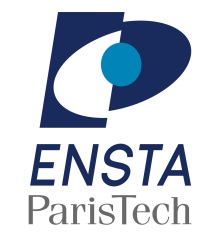 COMMENT CANDIDATERVous devez envoyer  votre candidature complète  en un seul fichier .pdf, incluant tous les documents sauf les lettres de recommandation à international@ensta-paristech.fr  avant le 08 avril 2019 Les documents à fournir sont (dans l’ordre ci-dessous)Formulaire de candidature rempli et signé (télécharger le formulaire)Contrat d’études ENSTA ParisTech rempli et signé par l’étudiant et l’université d’origine (télécharger le formulaire)Un CVUne lettre de motivation en français ou en anglais  Le certificat  de  niveau de français rempli par un professeur de français (télécharger le formulaire) OU le résultat d’un test officiel de françaisLa liste des cours déjà suivis (télécharger le formulaire)Attestation de votre coordinateur (télécharger le formulaire)Deux lettres de recommandations de deux professeurs (télécharger le formulaire)Relevés de notes officiels de toutes vos années universitaires (en langue originale et traduction officielle en français ou en anglais)Copie de votre passeport ou carte d’identitéCopies des diplômesCopies des prix et distinctions indiqués dans votre formulaire de candidatureSi disponibleAttestations de classementsRésultat officiel de test d’anglaisLes documents originaux doivent également être envoyés par courrier, y compris les lettres de recommandation avant le 08 avril 2019 à:ENSTA ParisTech - Ecole Nationale Supérieure de Techniques AvancéesDirection du Développement, des Relations Internationales et des Partenariats Entreprises DRIPE828, boulevard des Maréchaux,91762 Palaiseau CedexFRANCETout dossier incomplet ou envoyé après la date limite (le cachet de la poste faisant foi) sera rejeté.Applications incomplete or sent after the deadline will be rejected.  HOW TO APPLY You have to submit an electronic version in one single .pdf file of your full application (including scanned official documents) except recommendation letters to international@ensta-paristech.fr before April 09, 2019The requested documents are (in the following order for the .pdf file): Application form filled out and signed (download the form)Learning agreement ENSTA ParisTech filled out and signed by the student and the home university (download the form)Resume (CV)A letter of statement in French or in EnglishThe certificate from a French teacher (download the form) OR official score reports for French testsThe list of courses already taken (download the form)Approval letter from your coordinator (download the form)Two letters of recommendation from two professors (download the form)Official Academic Transcripts of Records (marks obtained since the beginning of universitystudies):  original language and official translation in English or in French List of the classes attended during your current yearCopy of your passport or your ID cardCertification of Diplomas and Degrees Received, if anyCertifications of Academic Honours and Awards listed in your application form
If applicableOfficial Ranking Certification(s)Official score reports for English test(s) The original documents must also be sent by postal mail, including the recommendation letters, before April 08, 2019 to:ENSTA ParisTech - Ecole Nationale Supérieure de Techniques AvancéesOffice for Development, International Relations and Corporate PartnershipsDRIPE828, boulevard des Maréchaux,91762 Palaiseau CedexFRANCETout dossier incomplet ou envoyé après la date limite (le cachet de la poste faisant foi) sera rejeté.Applications incomplete or sent after the deadline will be rejected. Ecole Nationale Supérieure deTechniques Avancées828, boulevard des Maréchaux, 91762 Palaiseau Cedexwww.ensta.frFORMULAIRE DE CANDIDATURE/ APPLICATION  FORM  International admission at ENSTA ParisTech NON DEGREE PROGRAM    ‘DIPLOME  INGENIEUR’    ETUDIANT EN ECHANGE / EXCHANGE STUDENTCadre réservé à l’administration / Do not fill Cadre réservé à l’administration / Do not fill Cadre réservé à l’administration / Do not fill PhotoAdmissibilité□ admis□ refuséAdmission□ admis□ refuséN° dossierPhotoAnnée académique Academic yearNom de l’universitéName of the universityGPA global (/100)Overall GPA (/100)GPA pour les matières scientifiques (/100)GPA in scientific fields (/100)GPA en Maths(/100)GPA in Maths(/100)Classement dans le département (indiquer le nombre total d’étudiants) Ranking in Department(/total number of students)Classement dans la spécialité (indiquer le nombre total d’étudiants)Ranking in Specialty(/total number of students)1ère année 1st year 2ème année 2nd year 3ème année 3rd year 4ème année 4th year …NOM et prénom /NAME and first nameTitre/ TitleUniversité / UniversityEmailRecommandant / Recommender          1Recommandant / Recommender          2Excellent Excellent Bon GoodMoyenAverage DébutantBeginnerLectureReadingEcritureWritingLangue parléeSpeaking Langue technique Scientific FrenchSouhaitez-vous que l’ENSTA ParisTech vous propose un logement ? Do you wish accommodation provided by ENSTA ParisTech ?□ oui / yes □ non / no 